Пояснительная записка к проекту приказа «О Порядке определения нормативных затратна обеспечение функций Управления жилищно-коммунального хозяйства  администрации Саткинского муниципального района и подведомственных казенных учреждений»В соответствии с: - частью 5 статьи 19 Федерального закона от 05.04.2013 № 44-ФЗ «О контрактной системе в сфере закупок товаров, работ, услуг для обеспечения государственных и муниципальных нужд»;- постановлением Правительства РФ от 13.10.2014 № 1047 «Об общих правилах определения нормативных затрат на обеспечение функций государственных органов, органов управления государственными внебюджетными фондами и муниципальных органов, включая соответственно территориальные органы и подведомственные казенные учреждения»;- постановлением Администрации Саткинского муниципального района от 30.06.2016 № 443 «О Правилах определения нормативных затрат на обеспечение функций Администрации Саткинского муниципального района, органов управления Администрации Саткинского муниципального района, в том числе подведомственных им казенных учреждений» утверждаются нормативные затраты на обеспечение функции Управления социальной защиты населения Саткинского муниципального района»    	Необходимость обязательного предварительного обсуждения указанного документа регламентирована постановлением Правительства РФ от 18.05.2015 № 476 «Об утверждении общих требований к порядку разработки и принятия правовых актов о нормировании в сфере закупок, содержанию указанных актов и обеспечению их исполнения» и постановлением Администрации Саткинского муниципального района от 23.06.2016 № 430 (в действующей редакции) «Об утверждении требований к порядку разработки и принятия правовых актов о нормировании в сфере закупок товаров, работ, услуг для обеспечения муниципальных нужд Саткинского муниципального района, содержанию указанных актов и обеспечению их исполнения».В целях общественного контроля настоящий проект приказа и пояснительная записка подлежат размещению на официальном сайте Управления жилищно-коммунального хозяйства  администрации Саткинского муниципального района в информационно-телекоммуникационной сети «Интернет). Срок обсуждения проекта приказа в целях общественного контроля – 7 (семь) календарных дней со дня размещения Предложения общественных объединений, юридических и физических лиц в целях проведения обсуждения могут быть поданы в письменной или электронной форме по адресу: 456910, Челябинская область, г.Сатка, ул. Пролетарская, 40а, каб.4 или на электронную почту:  ukh-satka@mail.ruНачальник управления							        Д.В.Карандашов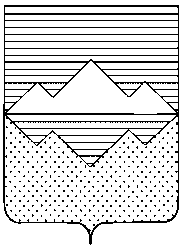 АДМИНИСТРАЦИЯ САТКИНСКОГО МУНИЦИПАЛЬНОГО РАЙОНА              УПРАВЛЕНИЕЖИЛИЩНО-КОММУНАЛЬНОГО ХОЗЯЙСТВААДМИНИСТРАЦИИСАТКИНСКОГО МУНИЦИПАЛЬНОГО РАЙОНА(Управление ЖКХ администрации Саткинского муниципального района)ПРИКАЗОт «_____» __________ 20__ года № ___г. СаткаО Порядке определения нормативных затрат на обеспечение функций Управления жилищно-коммунального хозяйства  администрации Саткинского муниципального района и подведомственных казенных учрежденийВ соответствии с частью 5 статьи 19 Федерального закона от 05.04.2013 № 44-ФЗ «О контрактной системе в сфере закупок товаров, работ, услуг для обеспечения государственных и муниципальных нужд», постановлением Правительства РФ от 13.10.2014 № 1047 «Об общих правилах определения нормативных затрат на обеспечение функций государственных органов, органов управления государственными внебюджетными фондами и муниципальных органов, включая соответственно территориальные органы и подведомственные казенные учреждения», постановлением Администрации Саткинского муниципального района от 30.06.2016 № 443«О Правилах определения нормативных затрат на обеспечение функций Администрации Саткинского муниципальногорайона, органов управления Администрации Саткинского муниципального района, в том числе подведомственных им казенных учреждений», ПРИКАЗЫВАЮ:1. Утвердить Порядок определения нормативных затрат на обеспечение функций Управления жилищно-коммунального хозяйства администрации Саткинского муниципального района и подведомственных казенных учреждений, согласно приложению.2. Старшему юрисконсульту Снегиревой Е.В. разместить настоящий приказ в единой информационной системе в сфере закупок в установленные законом сроки.Настоящий приказ вступает в силу с момента подписания.Контроль за исполнением настоящего приказа оставляю за собой.Начальник Управления ЖКХ администрацииСаткинского муниципального района                                                           Д.В.Карандашов